                  وحده الأمن والسلامه واداره الأزمات والكوارث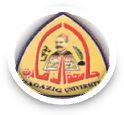 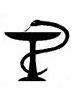 أرقام تليفونات هامه للطوارئمع تحيات منسق وحده الأمن والسلامه واداره الأزمات بالكليه أد/ ماجد أبوهاشمالمطافى                                                     180النجدة                                                       122مستشفي الجامعه  &    الإسعاف                                                     30012  &  123نقطة إطفاء الحريق (كلية علوم)              2385803العياده الداخليه  بالكليه1325 (داخلي)مدير عام الكلية              1309    (داخلي)                  01065465780قائد قطاع الأمن بالكليه  1311   (داخلي) 01005465580عميد الكليه                 1302      (داخلي)                         01222627168 وكيل الكليه لشئون خدمه المجتمع....1307   (داخلي)منسق وحده الأمن والسلامه واداره الأزمات1315   (داخلي) مسئول الأمن والسلامه بالكليه              01228637572 بوابه   كلية الصيدلة                                                130   (داخلي)  البوابه الرئيسيه(  كلية آداب )                                                132    (داخلي) الغاز - المياه                                                      129    -    125  كهرباء الجامعه27230